创业实训简介一、什么是创业实训创业实训是指学员在讲师的指导和帮助下，在虚拟商业环境中，进行企业创建和企业经营管理等创业活动的学习与演练的过程。 它对积累实践经验，增强创业能力，降低创业风险，提高创业成功率和企业存活率具有重要意义。二、创业实训的基本运作方式创业实训的基本运作方式是让学员通过组建公司、确定公司架构、分析经营环境、尝试经营业务和完成各项岗位工作任务等来提自身的社会能力、办公能力和业务能力，体验真实商业环境和商业行为，从而增强其参与市场竞争和驾驭市场的应变能力，降低创业风险，提高开业成功率和提升经营稳定率。每个模拟公司由7-15名学员组成，培训师负责公司的统筹和组织，学员担任各岗位员工，采取“上课”、“上班”和“上网”三结合的实岗实训方式，通常每个模拟公司有一个真实的公司作为母版公司，对其给予指导和帮助。模拟公司之间通过“黄页”建立联系，通过模拟银行进行支付，通过互动产生业务，通过母版公司实现仿真。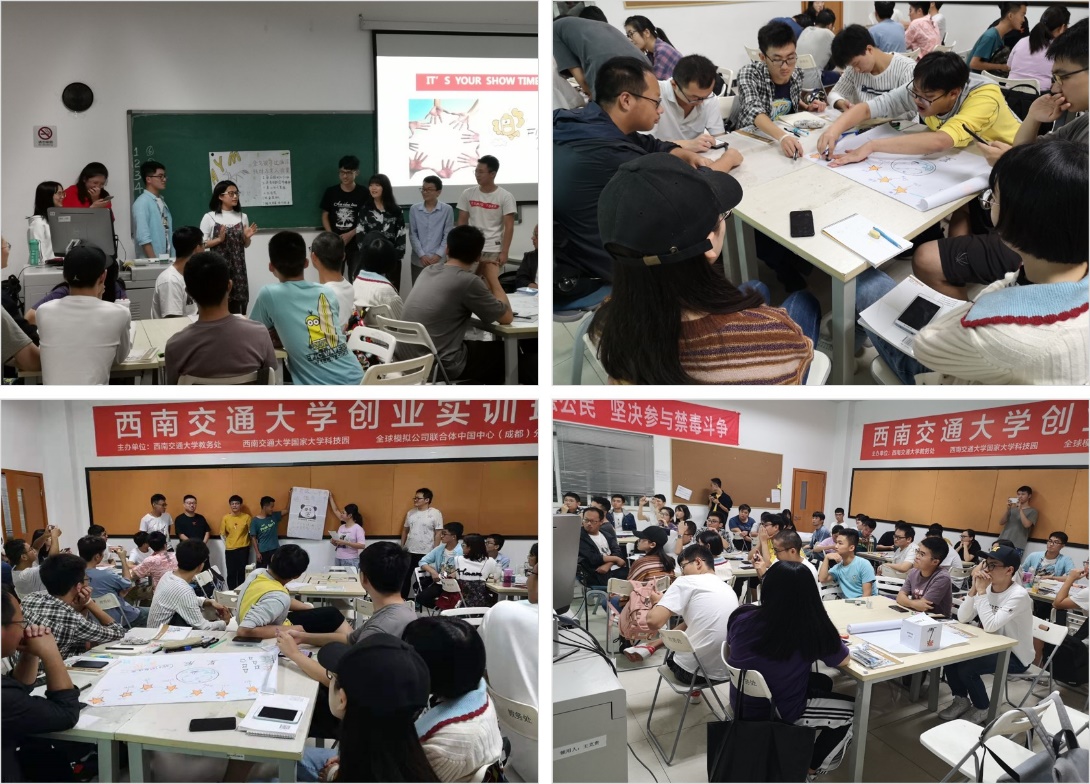 创业实训课程现场图片三、参加创业模拟实训的作用创业实训针对创业者创业过程中出现的问题，提供了系统的解决方案，帮助学员针对特定的经营环境，分析经营准备、 渠道建立、业务洽谈、合同签订、产品销售等环节，学习创办企业的基本知识， 了解创业的基本过程， 努力达到熟悉创业流程、 掌握创业技巧、积累创业经验、提高创业能力、 最终实现创业的目的，进而带动就业。  日前，成都市就业局、西南交通大学教务处、国家大学科技园将联合举办2021学年第一期大学生创业实训课程培训，开课时间预计在9月中旬，免费培训，成绩合格的学员将颁发《创业实训合格证书》，凭此证书可申请2个创新创业实践学分。